ПриложенияДополнительные материалыВ прологе  звучит песня «Золушка» слова И. Резника, музыка И. Цветкова. (Перевод выполнен совместно с учащимися).Just Imagine, Just believe me,But it was a lovely dream!Charming prince has just appeared And it was a dance with him!	I was happy, I was laughing,It was like a fairy taleAnd the ball was so charmingLike a song of nightingale!Текст пьесы (вторая часть.  В первой части использован текст из Верещагина И.Н., Притыкина Т.А.,  Английский язык. Книга для чтения. 3 класс. М., 2014 С. 21-22, 37-41)King: Welcome, welcome to our ball! Queen: We are so happy to see youPrince: And remember about our golden rule: Let us try to be polite In everything you doAll together: Remember always to say pleaseAnd don’t forget « Thank you»!Queen: The ball is on, let’s dance and play!King: Let’s have a lot of fun today! (Входит Золушка)King: She’s so nice and so slimPrince: Hello, let’s dance, you are my dream( песня  из учебника Верещагина Верещагина И.Н., Притыкина Т.А. Английский язык. Come my friend)Cinderella:  Its 12 o’clock and I must run! Good bye, I had a lot of fun!King, Queen: Oh, stop her! Catch her! I want my son to be happy!Postman: All people of our Kingdom! People of our Kingdom! Everybody who knows anything about beautiful Cinderella may ask everything he wants! Everything she wants! Prince: I want to try on this shoe to all girls in the world!Postman: May you try on this shoe! (обращается к сестрам Золушки)Pat: Too loose!Liz: Too small! Cinderella: May I?Stepmother, Pat, Liz: You didn’t go to the ball! (Золушке) Father: Give her this shoe! HHer feet is small! (Принцу)Prince: I’m happy that I found you! I love you and I’d like to merry you!Cinderella: Oh, Yes, my Prince, I love you too!Prince: It’s our adviceCinderella: Read fairy talesPrince, Cinderella: And let your life be nice! Stepmother: This tale for you.Father: This song for usAll together:  Enjoy yourself and sing with us!Stepmother: We don’t want to say you good bye, our friends! We want to say you hello!(песня The Beatles Hello, Goodbye) 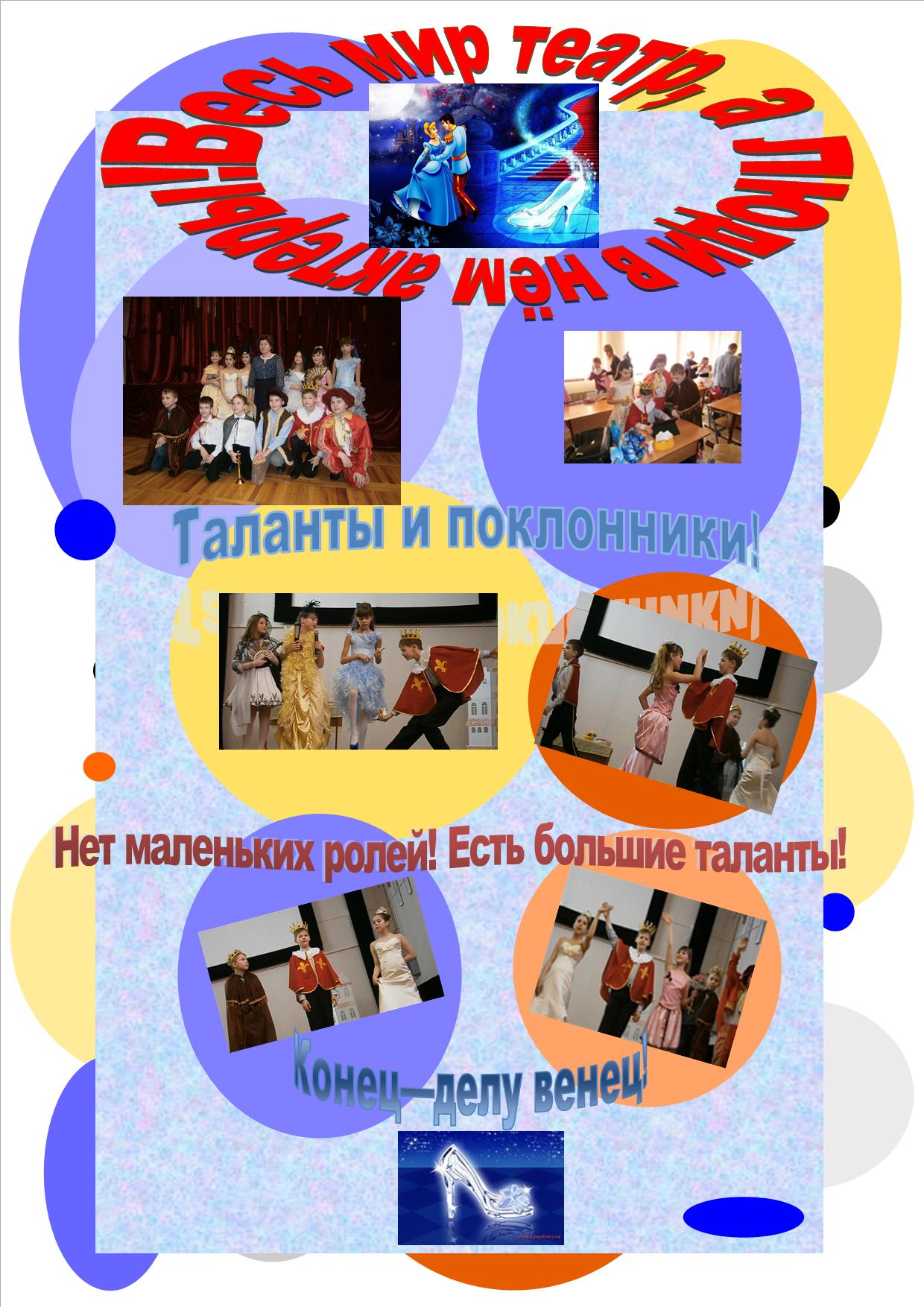 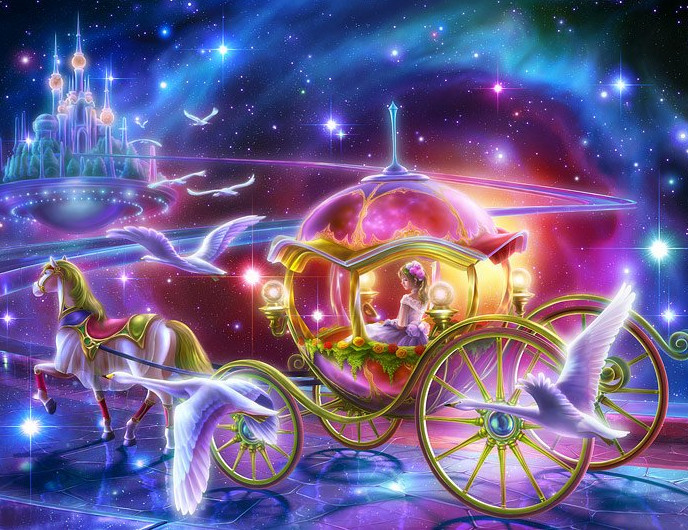 